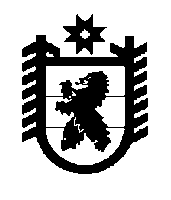 РЕСПУБЛИКА КАРЕЛИЯ  Администрация Лоухского муниципального районаПОСТАНОВЛЕНИЕ № 58пгт. Лоухи                                                                                                  от 08 апреля 2024 годаО внесение изменений в постановление Администрации Лоухского муниципального района ль 16.07.2023 г. № 147В соответствии с п.1.5 протокола штаба при Главе Республики Карелия по вопросам хода призыва и отправки граждан на военную службу по контракту от 09.06.2023 г., в соответствии с изменениями в штатных расписаний организаций и учреждений Лоухского муниципального района, Администрация Лоухского муниципального района постановляет:1. Приложение № 1 Постановления Администрации Лоухского муниципального района ль 16.07.2023 г. № 147 «О создании межведомственной рабочей группы Лоухского муниципального района по призыву и отправке граждан на военною службу по контракту» изложить в следующей редакции:«СОСТАВ межведомственной рабочей группы Лоухского муниципального района по призыву и отправке граждан на военною службу по контракту»2. Контроль за исполнением настоящего Постановления оставляю за собой.Глава АдминистрацииЛоухского муниципального района                                                                 К.С. СеребряковаПриложение №1к Постановлению Администрации Лоухского муниципального района от 16.06.2023 г. № 147№Фамилия И.О.ДолжностьСеребрякова Кристина Сергеевна – председатель Оперативного штабаГлава Администрации Лоухского муниципального районаФинский Евгений Александрович – заместитель председателя Оперативного штабаЗаместитель Главы Администрации Лоухского муниципального районаТельпин Андрей ПетровичВоенный комиссар Лоухского района Республики КарелияЗасухин Алексей СергеевичГлава Лоухского городского поселенияДавыдов Юрий АнатольевичГлава Чупинского городского поселенияРексть Валентина ВладимировнаГлава Пяозерского городского поселенияЗадворьева Юлия АлександровнаГлава Кестеньгского сельского поселенияНовикова Татьяна ВалентиновнаБухгалтер администрации Амбарнского сельского поселенияКвяткевич Ольга НиколаевнаГлава Плотинского сельского поселенияСидорко Валерий ЯковлевичГлава Малиновараккского сельского поселенияКуйкина Елена ЛеонидовнаРуководитель Кадрового центра Лоухского районаОсипова Ольга ВасильевнаСтарший инспектор Кемского межмуниципального филиала ПКУ УИИ УФСИН России по Республике Карелия Огай Андрей ЭриховичВрио Начальника отделения – старшего судебного пристава Отделения судебных приставов по Лоухскому району